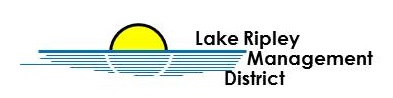 Lake Ripley Management DistrictMeeting of the Board of DirectorsDecember 3rd, 2022, 9:00 AMN4450 County Road ACambridge, Wisconsin, 53523AgendaDue to COVID-19 precautions, this meeting will be conducted in a hybrid remote and conventional fashion. If you would like to attend in person, we will have sanitized seats spaced in accordance with social distancing procedures. It is also possible for Board members and the general public to call in to the meeting live, at 720-740-9754, passcode 3739643# Call to Order and Roll CallPublic CommentApprove Minutes of October 15, 2022, Board meetingTreasurer’s Report Lake Manager’s Report and CorrespondenceNew BusinessWisconsin Lakes Association, Rock River Coalition, NALMS renewal discussion and possible actionBoard meeting dates for 2023 discussion and possible action Old Business	a. Oakland Hills update	b. Critical Habitat Designation (CHD) update	c. Land Acquisition updateAnnouncements AdjournmentNote: Public Comment will be taken at discretion of District Chair*DISCLAMER: Any item on the agenda can have possible discussion and action.Original posted at Hering’s Lake Ripley Inn, Lake Ripley Café, Oakland Town Hall on November 28, 2022.  Posted to the Jefferson County website (www.jeffersoncountywi.gov).  Scheduled to be published in Cambridge News newspaper on the day of December 1, 2022.